RESUME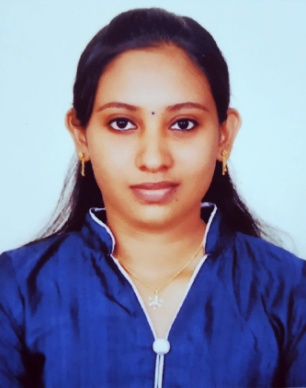 ARYA T GTHEVALIL (H),KOTTAPURAM (P.O)THRISSUR (dt), KERALA- 680673INDIAMobile No: +919526023628E-mail: aryagopaltg@gmail.comCAREER OBJECTIVE      To seek a position in an organization in Medical field to utilize my skills and capabilities, to perform exceptionally and preferably in progressive and competitive work environment, where I may build upon my knowledge of patient care and medicine.EDUCATIONAL PROFILEACADEMIC EXPERIENCERelevant CourseworkAnatomy, Physiology, Biochemistry, Clinical Microbiology, Immunology, Serology, Haematology and Clinical Pathology, Parasitology, Mycology, Virology, Blood Bank, Cytology, Histopathology – Covered topics.Project WorkROLE OF FINE NEEDLE ASPIRATION CYTOLOGY IN DIAGNOSIS AND MANAGEMENT OF THYROID DISEASES IN DIFFERENT SEX AND AGE GROUPS – Done in Lourde’s Hospital , Ernakulum , KochiTRAINING EXPERIENCE CERTIFICATESEXPERIENCECORE COMPENTENCIESFlexible and quickly adaptable                                                  Leadership of peers and colleaguesCompassionate patient careEfficient patient assessment/ care evaluation Decision-making in high pressure situationsEffective interpersonal communicationOrganization of contributing ideas into actionBlood Collection Using Vaccutainer system and Syringe Microsoft Word, Excel, Power PointPERSONAL PROFILEName of Father                  : Gopalakrishnan.T.SDate of Birth                      : 14-7-1996Religion & Cast                 : Hindu, EzhavaMarital Status                     : SingleGender                                : FemaleNationality                          : IndianLanguages Known              : Malayalam, English, HindiREFERENCEName                             : Praveena T BDesignation                   : Principal- in- Charge                                      Presentation Centre of Allied Sciences, PuthenvelikaraPhone Number              : 0484-2485750DECLARATION     I hereby declare that the information furnished above is true to the best of my knowledge and belief. Place           : KOTTAPURAM                                                                          ARYA T G Date             :                                                                             CourseInstitutionBoard/UniversityYear of completionMarks%BSC. MEDICAL LABORATORY TECHNOLOGIST (BSC. MLT)PRESENTATION CENTRE OF ALLIED SCIENCEKERALA UNIVERSITY OF HEALTH SCIENCES (KUHS)2014- 2018GRADUATEDPLUSE TWOG.V.H.D.S NADAVARAMBASTATE BOARD2013-201482%X Std(S.S.L.C)ST. ANNIE’S HIGHER SECONDARY SCHOOOLSTATE BOARD2011-201285%InstitutionDurationLOURDE’S HOSPITAL, ERNAKULUM, KOCHI3 MONTHSRENAI MEDICITY HOSPITAL, ERNAKULUM2 MONTHSMALABAR CANCER RESEARCH CENTRE, THALASSERY, KANNUR1 MONTHInstitutionDurationSAKTHI DIAGNOSTIC CENTRE, KODUNGALLUR3 MONTHS